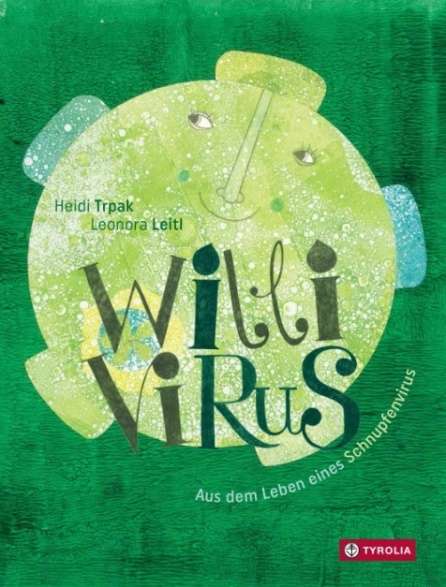 Heidi Trpak | Leonora Leitl Willi Virus Aus dem Leben eines Schnupfenvirus 26 Seiten, durchgehend farbig illustriert20 x 26,5 cm; gebundenTyrolia-Verlag, Innsbruck–Wien, 4. Auflage 2020ISBN 978-3-7022-3486-7€ 18 | ab 5 JahrenAuch als E-Book erhältlich: ISBN 978-3-7022-3883-4; € 9,99Alles über Viren, ihre Entstehung und Verbreitung Niemand mag ihn, niemand findet ihn sympathisch und alle wollen ihn möglichst schnell wieder loswerden. Aber er ist auch wahrlich kein netter Zeitgenosse, bringt er doch eine rinnende, tropfende oder gar verstopfte Nase, tränende Augen und im schlimmsten Fall auch noch Kopfschmerzen mit sich. Wir dürfen vorstellen: Willi Schnupfenvirus. Doch auch, wenn ihn fast alle kennen, so ist kaum bekannt, welche Art von Unwesen er in unserem Körper genau treibt und mit welch beeindruckenden Mitteln ihn dieser wieder loswird. Nach ihrem äußerst erfolgreichen Bilderbuchdebüt mit „Gerda Gelse“ (Tyrolia, 2013) legt Heidi Trpak hier ein geniales Sachbilderbuch vor, in dem sie ein Phänomen unter die Lupe nimmt, das alltäglicher fast nicht sein kann, zu dem aber dennoch genaueres Wissen kaum verbreitet ist – ein Wissen, das durch die Covid-19-Pandemie besonders aktuell geworden ist: Was passiert da eigentlich im Körper? Was genau sind denn nun Fresszellen, Abwehrzellen und Gedächtniszellen und wie kann ich mich vor einer Ansteckung schützen?  Das sind die Fragen, die in diesem Sachbilderbuch ebenso informativ wie kurzweilig beantwortet werden. Die Illustrationen stammen von Leonora Leitl, die durch die Wahl innovativer Illustrationstechniken (u. a. mit gefrorener Gelatine) einen sachlich richtigen und gleichzeitig wunderbaren Einblick in diese faszinierende und beeindruckende Mikrowelt ermöglicht. 4. Auflage erweitert mit einem Covid-19-Extrablatt.»Verständlich und humorvoll erzählt und mit vielen witzigen Bildern garniert.« Stiftung Lesen
Auszeichnungen und Preise:2016: Österreichischer Kinder- und Jugendbuchpreis | Preisbuch2016: Bestes Wissenschaftsbuch des Jahres | Shortlist JuniorDie Autorin und die IllustratorinHeidi Trpak, geboren 1973 in Wien, Kindergartenpädagogin, Motopädagogin, Motogeragogin, Kindergesundheitstrainerin und in der Weiterbildung für musikalische Frühförderung tätig. Ist durch einen Wettbewerb zum Schreiben von Kinderbüchern gekommen. Ihr Erstlingswerk „Gerda Gelse“ (Tyrolia, 2013) wurde mit dem Deutschen Jugendliteraturpreis in der Sparte Sachbuch ausgezeichnet.

Leonora Leitl, geb. 1974. Meisterklasse für Grafik- und Kommunikationsdesign in Linz. Selbständige Illustratorin und Autorin. Für ihre Werke wurde sie bereits mehrfach ausgezeichnet. Erhielt 2020 den Outstanding Artist Award. Lebt mit ihrem Mann und ihren beiden Kindern in Gramastetten im Mühlviertel. leonoraleitl.com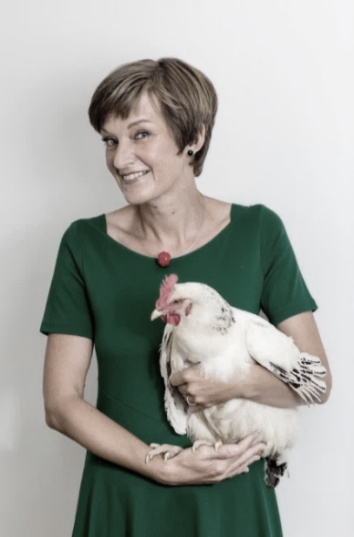 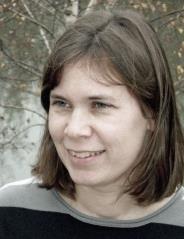 